Priloga:obrazložitev predloga sklepa Vlade RS,sklepa upravnega odbora Geološkega zavoda Slovenije, ki sta bila sprejeta na 25. redni seji 26. 2. 2018 in na 1. redni seji 21. 5. 2018letno poročilo Geološkega zavoda Slovenije za leto 2017Obrazložitev predloga sklepa Vlade RSGeološki zavod Slovenije je multidisciplinarni javni raziskovalni zavod, ki deluje na različnih poljih geoznanosti in svoje aktivnosti v skladu s svojim poslanstvom izvaja v prepletu znanstvenega raziskovanja in javne službe kot podpore delovanja Republike Slovenije in Evropske unije ter delovanja na trgu. Osnovni namen Geološkega zavoda Slovenije je zagotoviti čim boljše poznavanje geološke zgradbe ozemlja Republike Slovenije. Ti podatki predstavljajo osnovo pri reševanju problemov nacionalnega pomena, kot so: varovanje zdravja in okolja, preskrba s pitno vodo, zaščita pred naravnimi nesrečami, urbanistično načrtovanje, odkrivanje in ocena rezerv ter načrtovanje trajnostnega izkoriščanja nahajališč mineralnih surovin. Naloga in cilj sta raziskovanje in hranjenje raznovrstnih geoloških podatkov, ki jih potrebujeta država in družba. Tako zavod izvaja geološka kartiranja, znanstvene raziskave, raziskovalne projekte ter skrbi za baze podatkov in geološke arhive. S svojim poznavanjem geologije državnega ozemlja sodeluje z upravnimi organi, gospodarstvom in drugimi institucijami. Vključuje se v domačo in mednarodno znanstveno raziskovalno dejavnost in se v ta namen povezuje s sorodnimi organizacijami doma in v svetu. Zagotavlja vsestransko dostopnost ter uporabo znanja v družbi in gospodarstvu, prenos raziskovalnih dosežkov v prakso, popularizacijo znanosti, širjenje znanstvene kulture in obveščanje javnosti. V letu 2017 je Geološki zavod Slovenije izvajal tri raziskovalne in en infrastrukturni program, ter sedem raziskovalnih projektov, ki jih financira ARRS, od tega tri kot nosilec in štiri kot sodelujoči. (vir: Letno poročilo Geološkega zavoda Slovenije za leto 2017)Geološki zavod Slovenije je v izkazu prihodkov in odhodkov za leto 2017 izkazoval 4.469.203 evrov celotnih prihodkov, od tega 3.602.942 evrov na javni službi in 866.261 evrov od prodaje blaga in storitev na trgu, ter 4.407.766 evrov celotnih odhodkov, od tega 3.602.549 evrov na javni službi in 805.217 evrov od prodaje blaga in storitev na trgu. Ustvaril je 51.288 evrov presežka prihodkov nad odhodki, 393 evrov na javni službi in 50.895 evrov s prodajo blaga in storitev na trgu. V letu 2017 je Geološki zavod Slovenije v izkazu prihodkov in odhodkov določenih uporabnikov po načelu denarnega toka izkazoval 4.647.207 evrov prihodkov, 4.298.057 EUR odhodkov in 349.150 EUR presežka prihodkov nad odhodki. Presežka prihodkov nad odhodki po denarnem toku, izračunanega v skladu s petim odstavkom 71. člena ZIPRS1819, Geološki zavod Slovenije za leto 2017 ni izkazoval. Geološki zavod Slovenije v Izkazu računa financiranja določenih uporabnikov za leto 2017 ni izkazoval zadolževanja.V Bilanci stanja je Geološki zavod Slovenije na dan 31. 12. 2017 izkazoval 1.359.235 evrov kumulativnega presežka prihodkov nad odhodki (zaokroženo na evre), od tega je 1.249.916 evrov nerazporejenega presežka prihodkov nad odhodki iz preteklih let po sklepu Vlade Republike Slovenije št. 47603-12/2015/6 z dne 3. 5. 2016, 50.087 evrov nerazporejenega presežka prihodkov nad odhodki (s trga) za leto 2015 in 7.944 evrov nerazporejenega presežka prihodkov nad odhodki za leto 2016, oboje po sklepu Vlade Republike Slovenije št. 47603-6/2017/3 z dne 25. 4. 2017, ter 51.288 evrov nerazporejenega presežka prihodkov nad odhodki za leto 2017, ki je predmet odločitve tega sklepa Vlade Republike Slovenije. 15. člen Sklepa o preoblikovanju dela Inštituta za geologijo, geotehniko in geofiziko v javni raziskovalni zavod Geološki zavod Slovenije (Uradni list RS, št. 66/98, 65/99, 88/02, 49/03, 11/06, 47/11 in 54/17) določa, da zavod presežek prihodkov nad odhodki lahko uporablja za izvajanje in razvoj svojih dejavnosti. O načinu razpolaganja s presežkom prihodkov nad odhodki pa na predlog upravnega odbora odloča ustanovitelj. V skladu s tem je upravni odbor Geološkega zavoda Slovenije na svoji 25. redni seji 26. 2. 2018 sprejel sklep, s katerim ustanovitelju predlaga, da presežek prihodkov nad odhodki za leto 2017 v višini 51.288 evrov ostane nerazporejen. Geološki zavod Slovenije predlog, da presežki ostanejo nerazporejeni, v dopisu št. 177-1000/2018 z dne 9. 3. 2018 utemeljuje z obrazložitvijo, da nerazporejeni presežki predstavljajo likvidnostno rezervo za zalaganje financiranja projektov, pri katerih plačila prejemajo z dolgim zamikom, ter da želijo presežek nameniti za investiranje v razvoj dejavnosti, da pa investicijska dokumentacija še ni pripravljena.Vlada RS soglaša s predlogom upravnega odbora Geološkega zavoda Slovenije in odloči, da presežek prihodkov nad odhodki za leto 2017 v višini 51.288 evrov ostane nerazporejen. 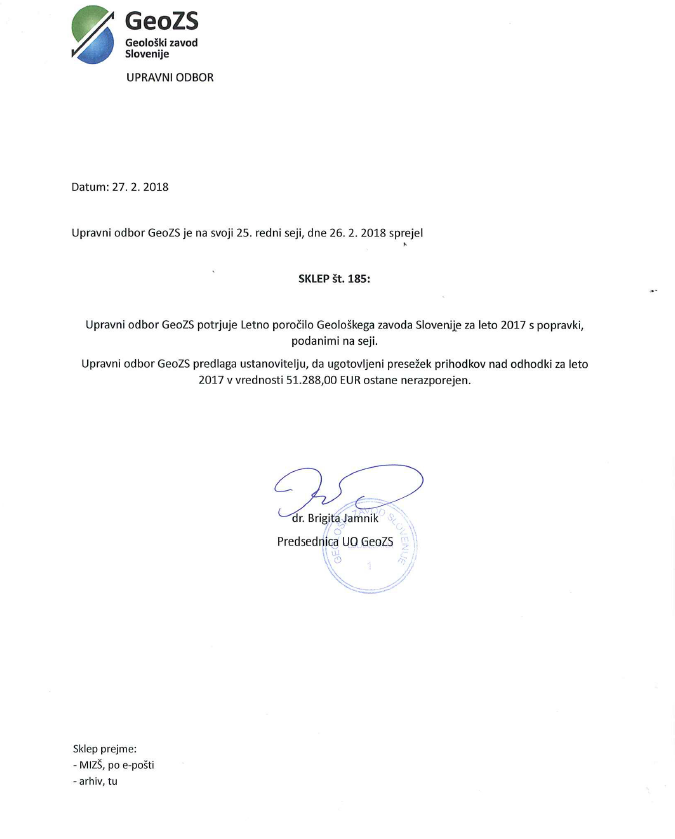 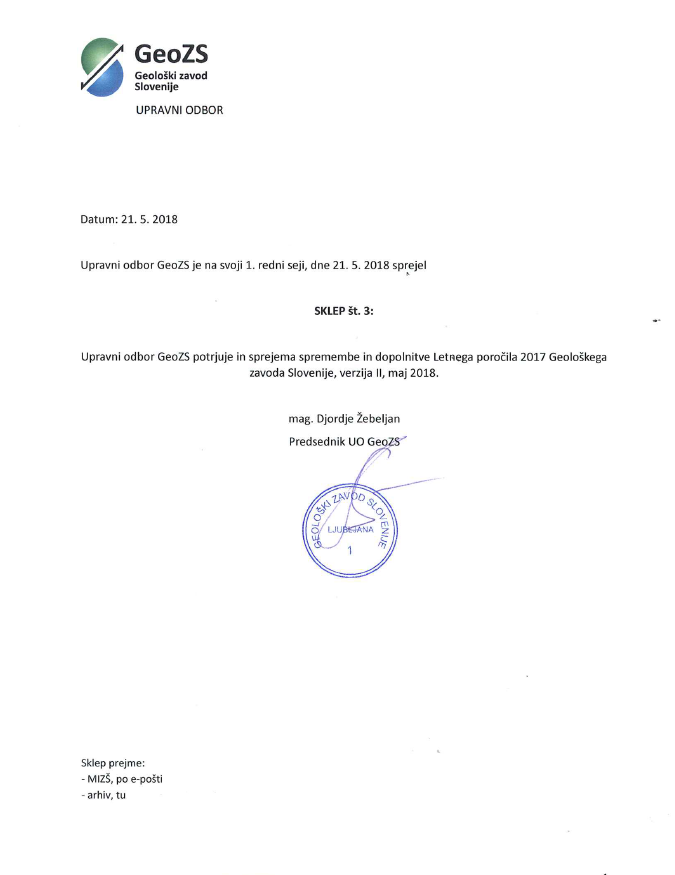 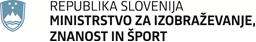 Masarykova cesta 161000 LjubljanaSlovenijae-naslov: gp.mizs@gov.si Masarykova cesta 161000 LjubljanaSlovenijae-naslov: gp.mizs@gov.si Številka: 0140-34/2018/12Številka: 0140-34/2018/12Ljubljana, 11. 6. 2018Ljubljana, 11. 6. 2018EVA /EVA /GENERALNI SEKRETARIAT VLADE REPUBLIKE SLOVENIJEGp.gs@gov.siGENERALNI SEKRETARIAT VLADE REPUBLIKE SLOVENIJEGp.gs@gov.siZADEVA: Odločitev glede razporeditve presežka prihodkov nad odhodki Geološkega zavoda Slovenije za leto 2017 – predlog za obravnavoZADEVA: Odločitev glede razporeditve presežka prihodkov nad odhodki Geološkega zavoda Slovenije za leto 2017 – predlog za obravnavoZADEVA: Odločitev glede razporeditve presežka prihodkov nad odhodki Geološkega zavoda Slovenije za leto 2017 – predlog za obravnavoZADEVA: Odločitev glede razporeditve presežka prihodkov nad odhodki Geološkega zavoda Slovenije za leto 2017 – predlog za obravnavo1. Predlog sklepov vlade:1. Predlog sklepov vlade:1. Predlog sklepov vlade:1. Predlog sklepov vlade:Na podlagi tretjega odstavka 1. člena in drugega odstavka 15. člena Sklepa o preoblikovanju dela Inštituta za geologijo, geotehniko in geofiziko v javni raziskovalni zavod Geološki zavod Slovenije (Uradni list RS, št. 66/98, 65/99, 88/02, 49/03, 11/06, 47/11 in 54/17) in 6. člena Zakona o Vladi Republike Slovenije (Uradni list RS, št. 24/05 – uradno prečiščeno besedilo, 109/08, 38/10 – ZUKN, 8/12, 21/13, 47/13 – ZDU-1G, 65/14 in 55/17) je Vlada Republike Slovenije na svoji .. seji dne .... sprejelaSKLEPVlada Republike Slovenije je na predlog upravnega odbora Geološkega zavoda Slovenije z dne 26. 2. 2018 odločila, da presežek prihodkov nad odhodki Geološkega zavoda Slovenije za leto 2017 v vrednosti 51.288 evrov ostane nerazporejen. Skupna vrednost vsega nerazporejenega presežka prihodkov nad odhodki Geološkega zavoda Slovenije je tako 1.359.235 evrov.Sklep prejmejo:Ministrstvo za izobraževanje, znanosti in šport,Služba Vlade RS za zakonodajo,Ministrstvo za finance,Geološki zavod Slovenije, Dimičeva ulica 14, 1000 LjubljanaNa podlagi tretjega odstavka 1. člena in drugega odstavka 15. člena Sklepa o preoblikovanju dela Inštituta za geologijo, geotehniko in geofiziko v javni raziskovalni zavod Geološki zavod Slovenije (Uradni list RS, št. 66/98, 65/99, 88/02, 49/03, 11/06, 47/11 in 54/17) in 6. člena Zakona o Vladi Republike Slovenije (Uradni list RS, št. 24/05 – uradno prečiščeno besedilo, 109/08, 38/10 – ZUKN, 8/12, 21/13, 47/13 – ZDU-1G, 65/14 in 55/17) je Vlada Republike Slovenije na svoji .. seji dne .... sprejelaSKLEPVlada Republike Slovenije je na predlog upravnega odbora Geološkega zavoda Slovenije z dne 26. 2. 2018 odločila, da presežek prihodkov nad odhodki Geološkega zavoda Slovenije za leto 2017 v vrednosti 51.288 evrov ostane nerazporejen. Skupna vrednost vsega nerazporejenega presežka prihodkov nad odhodki Geološkega zavoda Slovenije je tako 1.359.235 evrov.Sklep prejmejo:Ministrstvo za izobraževanje, znanosti in šport,Služba Vlade RS za zakonodajo,Ministrstvo za finance,Geološki zavod Slovenije, Dimičeva ulica 14, 1000 LjubljanaNa podlagi tretjega odstavka 1. člena in drugega odstavka 15. člena Sklepa o preoblikovanju dela Inštituta za geologijo, geotehniko in geofiziko v javni raziskovalni zavod Geološki zavod Slovenije (Uradni list RS, št. 66/98, 65/99, 88/02, 49/03, 11/06, 47/11 in 54/17) in 6. člena Zakona o Vladi Republike Slovenije (Uradni list RS, št. 24/05 – uradno prečiščeno besedilo, 109/08, 38/10 – ZUKN, 8/12, 21/13, 47/13 – ZDU-1G, 65/14 in 55/17) je Vlada Republike Slovenije na svoji .. seji dne .... sprejelaSKLEPVlada Republike Slovenije je na predlog upravnega odbora Geološkega zavoda Slovenije z dne 26. 2. 2018 odločila, da presežek prihodkov nad odhodki Geološkega zavoda Slovenije za leto 2017 v vrednosti 51.288 evrov ostane nerazporejen. Skupna vrednost vsega nerazporejenega presežka prihodkov nad odhodki Geološkega zavoda Slovenije je tako 1.359.235 evrov.Sklep prejmejo:Ministrstvo za izobraževanje, znanosti in šport,Služba Vlade RS za zakonodajo,Ministrstvo za finance,Geološki zavod Slovenije, Dimičeva ulica 14, 1000 LjubljanaNa podlagi tretjega odstavka 1. člena in drugega odstavka 15. člena Sklepa o preoblikovanju dela Inštituta za geologijo, geotehniko in geofiziko v javni raziskovalni zavod Geološki zavod Slovenije (Uradni list RS, št. 66/98, 65/99, 88/02, 49/03, 11/06, 47/11 in 54/17) in 6. člena Zakona o Vladi Republike Slovenije (Uradni list RS, št. 24/05 – uradno prečiščeno besedilo, 109/08, 38/10 – ZUKN, 8/12, 21/13, 47/13 – ZDU-1G, 65/14 in 55/17) je Vlada Republike Slovenije na svoji .. seji dne .... sprejelaSKLEPVlada Republike Slovenije je na predlog upravnega odbora Geološkega zavoda Slovenije z dne 26. 2. 2018 odločila, da presežek prihodkov nad odhodki Geološkega zavoda Slovenije za leto 2017 v vrednosti 51.288 evrov ostane nerazporejen. Skupna vrednost vsega nerazporejenega presežka prihodkov nad odhodki Geološkega zavoda Slovenije je tako 1.359.235 evrov.Sklep prejmejo:Ministrstvo za izobraževanje, znanosti in šport,Služba Vlade RS za zakonodajo,Ministrstvo za finance,Geološki zavod Slovenije, Dimičeva ulica 14, 1000 Ljubljana2. Predlog za obravnavo predloga zakona po nujnem ali skrajšanem postopku v državnem zboru z obrazložitvijo razlogov:2. Predlog za obravnavo predloga zakona po nujnem ali skrajšanem postopku v državnem zboru z obrazložitvijo razlogov:2. Predlog za obravnavo predloga zakona po nujnem ali skrajšanem postopku v državnem zboru z obrazložitvijo razlogov:2. Predlog za obravnavo predloga zakona po nujnem ali skrajšanem postopku v državnem zboru z obrazložitvijo razlogov:////3.a Osebe, odgovorne za strokovno pripravo in usklajenost gradiva:3.a Osebe, odgovorne za strokovno pripravo in usklajenost gradiva:3.a Osebe, odgovorne za strokovno pripravo in usklajenost gradiva:3.a Osebe, odgovorne za strokovno pripravo in usklajenost gradiva:Mag. Urban Krajcar, generalni direktor Direktorata za znanost,Dr. Meta Dobnikar, vodja Sektorja za znanost,Eva Marjetič, sekretarka, Sektor za znanostMag. Urban Krajcar, generalni direktor Direktorata za znanost,Dr. Meta Dobnikar, vodja Sektorja za znanost,Eva Marjetič, sekretarka, Sektor za znanostMag. Urban Krajcar, generalni direktor Direktorata za znanost,Dr. Meta Dobnikar, vodja Sektorja za znanost,Eva Marjetič, sekretarka, Sektor za znanostMag. Urban Krajcar, generalni direktor Direktorata za znanost,Dr. Meta Dobnikar, vodja Sektorja za znanost,Eva Marjetič, sekretarka, Sektor za znanost3.b Zunanji strokovnjaki, ki so sodelovali pri pripravi dela ali celotnega gradiva:3.b Zunanji strokovnjaki, ki so sodelovali pri pripravi dela ali celotnega gradiva:3.b Zunanji strokovnjaki, ki so sodelovali pri pripravi dela ali celotnega gradiva:3.b Zunanji strokovnjaki, ki so sodelovali pri pripravi dela ali celotnega gradiva:////4. Predstavniki vlade, ki bodo sodelovali pri delu državnega zbora:4. Predstavniki vlade, ki bodo sodelovali pri delu državnega zbora:4. Predstavniki vlade, ki bodo sodelovali pri delu državnega zbora:4. Predstavniki vlade, ki bodo sodelovali pri delu državnega zbora:////5. Kratek povzetek gradiva:5. Kratek povzetek gradiva:5. Kratek povzetek gradiva:5. Kratek povzetek gradiva:(Izpolnite samo, če ima gradivo več kakor pet strani.) /(Izpolnite samo, če ima gradivo več kakor pet strani.) /(Izpolnite samo, če ima gradivo več kakor pet strani.) /(Izpolnite samo, če ima gradivo več kakor pet strani.) /6. Presoja posledic za:6. Presoja posledic za:6. Presoja posledic za:6. Presoja posledic za:a)javnofinančna sredstva nad 40.000 EUR v tekočem in naslednjih treh letihjavnofinančna sredstva nad 40.000 EUR v tekočem in naslednjih treh letihNEb)usklajenost slovenskega pravnega reda s pravnim redom Evropske unijeusklajenost slovenskega pravnega reda s pravnim redom Evropske unijeNEc)administrativne poslediceadministrativne poslediceNEč)gospodarstvo, zlasti mala in srednja podjetja ter konkurenčnost podjetijgospodarstvo, zlasti mala in srednja podjetja ter konkurenčnost podjetijNEd)okolje, vključno s prostorskimi in varstvenimi vidikiokolje, vključno s prostorskimi in varstvenimi vidikiNEe)socialno področjesocialno področjeNEf)dokumente razvojnega načrtovanja:nacionalne dokumente razvojnega načrtovanjarazvojne politike na ravni programov po strukturi razvojne klasifikacije programskega proračunarazvojne dokumente Evropske unije in mednarodnih organizacijdokumente razvojnega načrtovanja:nacionalne dokumente razvojnega načrtovanjarazvojne politike na ravni programov po strukturi razvojne klasifikacije programskega proračunarazvojne dokumente Evropske unije in mednarodnih organizacijNE7.a Predstavitev ocene finančnih posledic nad 40.000 EUR:(Samo če izberete DA pod točko 6.a.)7.a Predstavitev ocene finančnih posledic nad 40.000 EUR:(Samo če izberete DA pod točko 6.a.)7.a Predstavitev ocene finančnih posledic nad 40.000 EUR:(Samo če izberete DA pod točko 6.a.)7.a Predstavitev ocene finančnih posledic nad 40.000 EUR:(Samo če izberete DA pod točko 6.a.)I. Ocena finančnih posledic, ki niso načrtovane v sprejetem proračunuI. Ocena finančnih posledic, ki niso načrtovane v sprejetem proračunuI. Ocena finančnih posledic, ki niso načrtovane v sprejetem proračunuI. Ocena finančnih posledic, ki niso načrtovane v sprejetem proračunuI. Ocena finančnih posledic, ki niso načrtovane v sprejetem proračunuI. Ocena finančnih posledic, ki niso načrtovane v sprejetem proračunuI. Ocena finančnih posledic, ki niso načrtovane v sprejetem proračunuI. Ocena finančnih posledic, ki niso načrtovane v sprejetem proračunuI. Ocena finančnih posledic, ki niso načrtovane v sprejetem proračunuTekoče leto (t)Tekoče leto (t)t + 1t + 2t + 2t + 2t + 3Predvideno povečanje (+) ali zmanjšanje (–) prihodkov državnega proračuna Predvideno povečanje (+) ali zmanjšanje (–) prihodkov državnega proračuna Predvideno povečanje (+) ali zmanjšanje (–) prihodkov občinskih proračunov Predvideno povečanje (+) ali zmanjšanje (–) prihodkov občinskih proračunov Predvideno povečanje (+) ali zmanjšanje (–) odhodkov državnega proračuna Predvideno povečanje (+) ali zmanjšanje (–) odhodkov državnega proračuna Predvideno povečanje (+) ali zmanjšanje (–) odhodkov občinskih proračunovPredvideno povečanje (+) ali zmanjšanje (–) odhodkov občinskih proračunovPredvideno povečanje (+) ali zmanjšanje (–) obveznosti za druga javnofinančna sredstvaPredvideno povečanje (+) ali zmanjšanje (–) obveznosti za druga javnofinančna sredstvaII. Finančne posledice za državni proračunII. Finančne posledice za državni proračunII. Finančne posledice za državni proračunII. Finančne posledice za državni proračunII. Finančne posledice za državni proračunII. Finančne posledice za državni proračunII. Finančne posledice za državni proračunII. Finančne posledice za državni proračunII. Finančne posledice za državni proračunII.a Pravice porabe za izvedbo predlaganih rešitev so zagotovljene:II.a Pravice porabe za izvedbo predlaganih rešitev so zagotovljene:II.a Pravice porabe za izvedbo predlaganih rešitev so zagotovljene:II.a Pravice porabe za izvedbo predlaganih rešitev so zagotovljene:II.a Pravice porabe za izvedbo predlaganih rešitev so zagotovljene:II.a Pravice porabe za izvedbo predlaganih rešitev so zagotovljene:II.a Pravice porabe za izvedbo predlaganih rešitev so zagotovljene:II.a Pravice porabe za izvedbo predlaganih rešitev so zagotovljene:II.a Pravice porabe za izvedbo predlaganih rešitev so zagotovljene:Ime proračunskega uporabnika Šifra in naziv ukrepa, projektaŠifra in naziv ukrepa, projektaŠifra in naziv proračunske postavkeŠifra in naziv proračunske postavkeZnesek za tekoče leto (t)Znesek za tekoče leto (t)Znesek za tekoče leto (t)Znesek za t + 1SKUPAJSKUPAJSKUPAJSKUPAJSKUPAJII.b Manjkajoče pravice porabe bodo zagotovljene s prerazporeditvijo:II.b Manjkajoče pravice porabe bodo zagotovljene s prerazporeditvijo:II.b Manjkajoče pravice porabe bodo zagotovljene s prerazporeditvijo:II.b Manjkajoče pravice porabe bodo zagotovljene s prerazporeditvijo:II.b Manjkajoče pravice porabe bodo zagotovljene s prerazporeditvijo:II.b Manjkajoče pravice porabe bodo zagotovljene s prerazporeditvijo:II.b Manjkajoče pravice porabe bodo zagotovljene s prerazporeditvijo:II.b Manjkajoče pravice porabe bodo zagotovljene s prerazporeditvijo:II.b Manjkajoče pravice porabe bodo zagotovljene s prerazporeditvijo:Ime proračunskega uporabnika Šifra in naziv ukrepa, projektaŠifra in naziv ukrepa, projektaŠifra in naziv proračunske postavke Šifra in naziv proračunske postavke Znesek za tekoče leto (t)Znesek za tekoče leto (t)Znesek za tekoče leto (t)Znesek za t + 1 SKUPAJSKUPAJSKUPAJSKUPAJSKUPAJII.c Načrtovana nadomestitev zmanjšanih prihodkov in povečanih odhodkov proračuna:II.c Načrtovana nadomestitev zmanjšanih prihodkov in povečanih odhodkov proračuna:II.c Načrtovana nadomestitev zmanjšanih prihodkov in povečanih odhodkov proračuna:II.c Načrtovana nadomestitev zmanjšanih prihodkov in povečanih odhodkov proračuna:II.c Načrtovana nadomestitev zmanjšanih prihodkov in povečanih odhodkov proračuna:II.c Načrtovana nadomestitev zmanjšanih prihodkov in povečanih odhodkov proračuna:II.c Načrtovana nadomestitev zmanjšanih prihodkov in povečanih odhodkov proračuna:II.c Načrtovana nadomestitev zmanjšanih prihodkov in povečanih odhodkov proračuna:II.c Načrtovana nadomestitev zmanjšanih prihodkov in povečanih odhodkov proračuna:Novi prihodkiNovi prihodkiNovi prihodkiZnesek za tekoče leto (t)Znesek za tekoče leto (t)Znesek za tekoče leto (t)Znesek za t + 1Znesek za t + 1Znesek za t + 1SKUPAJSKUPAJSKUPAJ7.b Predstavitev ocene finančnih posledic pod 40.000 EUR:Gradivo nima finančnih posledic za proračun RS.7.b Predstavitev ocene finančnih posledic pod 40.000 EUR:Gradivo nima finančnih posledic za proračun RS.7.b Predstavitev ocene finančnih posledic pod 40.000 EUR:Gradivo nima finančnih posledic za proračun RS.7.b Predstavitev ocene finančnih posledic pod 40.000 EUR:Gradivo nima finančnih posledic za proračun RS.7.b Predstavitev ocene finančnih posledic pod 40.000 EUR:Gradivo nima finančnih posledic za proračun RS.7.b Predstavitev ocene finančnih posledic pod 40.000 EUR:Gradivo nima finančnih posledic za proračun RS.7.b Predstavitev ocene finančnih posledic pod 40.000 EUR:Gradivo nima finančnih posledic za proračun RS.7.b Predstavitev ocene finančnih posledic pod 40.000 EUR:Gradivo nima finančnih posledic za proračun RS.7.b Predstavitev ocene finančnih posledic pod 40.000 EUR:Gradivo nima finančnih posledic za proračun RS.8. Predstavitev sodelovanja z združenji občin:8. Predstavitev sodelovanja z združenji občin:8. Predstavitev sodelovanja z združenji občin:8. Predstavitev sodelovanja z združenji občin:8. Predstavitev sodelovanja z združenji občin:8. Predstavitev sodelovanja z združenji občin:8. Predstavitev sodelovanja z združenji občin:8. Predstavitev sodelovanja z združenji občin:8. Predstavitev sodelovanja z združenji občin:Vsebina predloženega gradiva (predpisa) vpliva na:pristojnosti občin,delovanje občin,financiranje občin.Vsebina predloženega gradiva (predpisa) vpliva na:pristojnosti občin,delovanje občin,financiranje občin.Vsebina predloženega gradiva (predpisa) vpliva na:pristojnosti občin,delovanje občin,financiranje občin.Vsebina predloženega gradiva (predpisa) vpliva na:pristojnosti občin,delovanje občin,financiranje občin.Vsebina predloženega gradiva (predpisa) vpliva na:pristojnosti občin,delovanje občin,financiranje občin.Vsebina predloženega gradiva (predpisa) vpliva na:pristojnosti občin,delovanje občin,financiranje občin.Vsebina predloženega gradiva (predpisa) vpliva na:pristojnosti občin,delovanje občin,financiranje občin.NENEGradivo (predpis) je bilo poslano v mnenje: Skupnosti občin Slovenije SOS: NEZdruženju občin Slovenije ZOS: NEZdruženju mestnih občin Slovenije ZMOS: NEGradivo (predpis) je bilo poslano v mnenje: Skupnosti občin Slovenije SOS: NEZdruženju občin Slovenije ZOS: NEZdruženju mestnih občin Slovenije ZMOS: NEGradivo (predpis) je bilo poslano v mnenje: Skupnosti občin Slovenije SOS: NEZdruženju občin Slovenije ZOS: NEZdruženju mestnih občin Slovenije ZMOS: NEGradivo (predpis) je bilo poslano v mnenje: Skupnosti občin Slovenije SOS: NEZdruženju občin Slovenije ZOS: NEZdruženju mestnih občin Slovenije ZMOS: NEGradivo (predpis) je bilo poslano v mnenje: Skupnosti občin Slovenije SOS: NEZdruženju občin Slovenije ZOS: NEZdruženju mestnih občin Slovenije ZMOS: NEGradivo (predpis) je bilo poslano v mnenje: Skupnosti občin Slovenije SOS: NEZdruženju občin Slovenije ZOS: NEZdruženju mestnih občin Slovenije ZMOS: NEGradivo (predpis) je bilo poslano v mnenje: Skupnosti občin Slovenije SOS: NEZdruženju občin Slovenije ZOS: NEZdruženju mestnih občin Slovenije ZMOS: NEGradivo (predpis) je bilo poslano v mnenje: Skupnosti občin Slovenije SOS: NEZdruženju občin Slovenije ZOS: NEZdruženju mestnih občin Slovenije ZMOS: NEGradivo (predpis) je bilo poslano v mnenje: Skupnosti občin Slovenije SOS: NEZdruženju občin Slovenije ZOS: NEZdruženju mestnih občin Slovenije ZMOS: NE9. Predstavitev sodelovanja javnosti:9. Predstavitev sodelovanja javnosti:9. Predstavitev sodelovanja javnosti:9. Predstavitev sodelovanja javnosti:9. Predstavitev sodelovanja javnosti:9. Predstavitev sodelovanja javnosti:9. Predstavitev sodelovanja javnosti:9. Predstavitev sodelovanja javnosti:9. Predstavitev sodelovanja javnosti:Gradivo je bilo predhodno objavljeno na spletni strani predlagatelja:Gradivo je bilo predhodno objavljeno na spletni strani predlagatelja:Gradivo je bilo predhodno objavljeno na spletni strani predlagatelja:Gradivo je bilo predhodno objavljeno na spletni strani predlagatelja:Gradivo je bilo predhodno objavljeno na spletni strani predlagatelja:Gradivo je bilo predhodno objavljeno na spletni strani predlagatelja:Gradivo je bilo predhodno objavljeno na spletni strani predlagatelja:NENEPoslovnik Vlade RS predhodne objave tovrstnega vladnega gradiva ne predvideva.Poslovnik Vlade RS predhodne objave tovrstnega vladnega gradiva ne predvideva.Poslovnik Vlade RS predhodne objave tovrstnega vladnega gradiva ne predvideva.Poslovnik Vlade RS predhodne objave tovrstnega vladnega gradiva ne predvideva.Poslovnik Vlade RS predhodne objave tovrstnega vladnega gradiva ne predvideva.Poslovnik Vlade RS predhodne objave tovrstnega vladnega gradiva ne predvideva.Poslovnik Vlade RS predhodne objave tovrstnega vladnega gradiva ne predvideva.Poslovnik Vlade RS predhodne objave tovrstnega vladnega gradiva ne predvideva.Poslovnik Vlade RS predhodne objave tovrstnega vladnega gradiva ne predvideva.10. Pri pripravi gradiva so bile upoštevane zahteve iz Resolucije o normativni dejavnosti:10. Pri pripravi gradiva so bile upoštevane zahteve iz Resolucije o normativni dejavnosti:10. Pri pripravi gradiva so bile upoštevane zahteve iz Resolucije o normativni dejavnosti:10. Pri pripravi gradiva so bile upoštevane zahteve iz Resolucije o normativni dejavnosti:10. Pri pripravi gradiva so bile upoštevane zahteve iz Resolucije o normativni dejavnosti:10. Pri pripravi gradiva so bile upoštevane zahteve iz Resolucije o normativni dejavnosti:10. Pri pripravi gradiva so bile upoštevane zahteve iz Resolucije o normativni dejavnosti:DADA11. Gradivo je uvrščeno v delovni program vlade:11. Gradivo je uvrščeno v delovni program vlade:11. Gradivo je uvrščeno v delovni program vlade:11. Gradivo je uvrščeno v delovni program vlade:11. Gradivo je uvrščeno v delovni program vlade:11. Gradivo je uvrščeno v delovni program vlade:11. Gradivo je uvrščeno v delovni program vlade:NENE                                                 dr. Maja Makovec Brenčič                                                          MINISTRICA                                                 dr. Maja Makovec Brenčič                                                          MINISTRICA                                                 dr. Maja Makovec Brenčič                                                          MINISTRICA                                                 dr. Maja Makovec Brenčič                                                          MINISTRICA                                                 dr. Maja Makovec Brenčič                                                          MINISTRICA                                                 dr. Maja Makovec Brenčič                                                          MINISTRICA                                                 dr. Maja Makovec Brenčič                                                          MINISTRICA                                                 dr. Maja Makovec Brenčič                                                          MINISTRICA                                                 dr. Maja Makovec Brenčič                                                          MINISTRICA